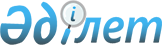 О внесении изменений в приказ Министра науки и высшего образования Республики Казахстан от 25 сентября 2023 года № 487 "Об утверждении перечня и положения о национальных научных советах"Приказ и.о. Министра науки и высшего образования Республики Казахстан от 19 апреля 2024 года № 180. Зарегистрирован в Министерстве юстиции Республики Казахстан 22 апреля 2024 года № 34282
      ПРИКАЗЫВАЮ:
      1. Внести в приказ Министра науки и высшего образования Республики Казахстан от 25 сентября 2023 года № 487 "Об утверждении перечня и положения о национальных научных советах" (зарегистрирован в Реестре государственной регистрации нормативных правовых актов под № 33466) следующие изменения:
      перечень национальных научных советов, утвержденный указанным приказом, изложить в новой редакции согласно приложению к настоящему приказу;
      в Положении о национальных научных советах, утвержденном указанным приказом:
      пункт 40 изложить в следующей редакции:
      "40. Решение совета по каждому объекту принимается на основе итогового балла, полученного путем суммирования балла оценки по результатам ГНТЭ и общего балла, согласно заключению совета. Один из вариантов суммы финансирования, установленных в результате ГНТЭ, определяется в качестве объема финансирования объекта с соответствующим обоснованием, если его в процессе оценки указало наибольшее число членов совета, участвующих в заседании совета.
      Если два разных объема финансирования получили одинаковое наибольшее количество голосов членов совета, то в качестве объема финансирования объекта определяется наименьший из них. Если наибольшее число членов совета в процессе оценки объекта указало сумму, которая на 25 % (двадцать пять процентов) ниже запрошенной, то советом принимается решение об отклонении объекта, за исключением заявок на финансирование фундаментальных научных исследований научных организаций, осуществляющих фундаментальные научные исследования.
      Для заявок по проектам со сроком реализации не более 12 (двенадцать) месяцев в качестве объема финансирования объекта определяется сумма, установленная в результате ГНТЭ.
      После завершения работы апелляционной комиссии и исполнения советом всех ее решений объекты оформляются в виде ранжированного списка на основании итогового балла с расположением объектов в порядке убывания от большего значения итогового балла к меньшему.
      Объекты оформляются в виде ранжированного списка на основании итогового балла с расположением объектов в порядке убывания от большего значения итогового балла к меньшему.
      Объекты, набравшие одинаковый итоговый балл, ранжируются по возрастанию выбранных советом объемов финансирования.
      По грантовому финансированию объекты, набравшие итоговый балл менее 30 (тридцать), не включаются в ранжированный список, и советом принимается решение об отклонении проекта, за исключением совета в области национальной безопасности и обороны.
      Одобренными к грантовому финансированию считаются объекты с наивысшими баллами, суммарный объем финансирования которых не превышает общего объема финансирования на данное направление, предусмотренного решением ВНТК на соответствующие годы. Последний из объектов, одобренных к финансированию, образует линию порога – значение итогового балла. Объекты, набравшие баллы ниже линии порога, подлежат отклонению.
      По программно-целевому финансированию ранжированные списки формируются отдельно по каждому техническому заданию на научно-исследовательскую работу. Одобренным к финансированию считается объект, набравший наибольший итоговый балл в ранжированном списке. Остальные объекты подлежат отклонению.
      По объектам, предлагаемым к финансированию вне конкурсных процедур по прикладным исследованиям в сфере национальной безопасности и обороны, содержащих сведения, составляющие государственные секреты, ранжированный список не формируется. Решения об одобрении или отклонении таких объектов принимаются открытым голосованием простым большинством голосов членов совета, участвующих в заседании совета.
      Решение совета по отбору заявок на финансирование фундаментальных научных исследований научных организаций, осуществляющих фундаментальные научные исследования, принимается открытым голосованием с учетом результатов ГНТЭ.
      Объемы грантового финансирования в рамках одного приоритета, предусмотренные решением ВНТК на соответствующие годы, распределяются по направлениям науки равномерно.".
      2. Комитету науки Министерства науки и высшего образования Республики Казахстан в установленном законодательством порядке обеспечить:
      1) государственную регистрацию настоящего приказа в Министерстве юстиции Республики Казахстан;
      2) размещение настоящего приказа на официальном интернет-ресурсе Министерства науки и высшего образования Республики Казахстан.
      3. Контроль за исполнением настоящего приказа возложить на курирующего вице-министра науки и высшего образования Республики Казахстан.
      4. Настоящий приказ вводится в действие по истечении десяти календарных дней после дня его первого официального опубликования.
      "СОГЛАСОВАН"Министерство сельского хозяйстваРеспублики Казахстан
      "СОГЛАСОВАН"Министерство здравоохраненияРеспублики Казахстан
      "СОГЛАСОВАН"Министерство обороныРеспублики Казахстан
      "СОГЛАСОВАН"Министерство промышленностии строительстваРеспублики Казахстан
      "СОГЛАСОВАН"Министерство цифрового развития, инновацийи аэрокосмической промышленностиРеспублики Казахстан
      "СОГЛАСОВАН"Министерство экологиии природных ресурсовРеспублики Казахстан
      "СОГЛАСОВАН"Министерство национальной экономикиРеспублики Казахстан Перечень национальных научных советов
      1. Национальный научный совет по приоритетному направлению развития научной, научно-технической деятельности "Экология, окружающая среда и рациональное природопользование".
      2. Национальный научный совет по приоритетному направлению развития научной, научно-технической деятельности "Энергия, передовые материалы и транспорт".
      3. Национальный научный совет по приоритетному направлению развития научной, научно-технической деятельности "Передовое производство, цифровые и космические технологии".
      4. Национальный научный совет по приоритетному направлению развития научной, научно-технической деятельности "Интеллектуальный потенциал страны" по направлению науки "Естественные науки".
      5. Национальный научный совет по приоритетному направлению развития научной, научно-технической деятельности "Интеллектуальный потенциал страны" по направлению науки "Социальные, гуманитарные науки и искусство".
      6. Национальный научный совет по приоритетному направлению развития научной, научно-технической деятельности "Наука о жизни и здоровье".
      7. Национальный научный совет по приоритетному направлению развития научной, научно-технической деятельности "Устойчивое развитие агропромышленного комплекса".
      8. Национальный научный совет по приоритетному направлению развития научной, научно-технической деятельности "Национальная безопасность и оборона, биологическая безопасность".
      9. Национальный научный совет по приоритетному направлению развития научной, научно-технической деятельности "Коммерциализация результатов научной и (или) научно-технической деятельности".
					© 2012. РГП на ПХВ «Институт законодательства и правовой информации Республики Казахстан» Министерства юстиции Республики Казахстан
				
      исполняющий обязанностиМинистра наукии высшего образованияРеспублики Казахстан

Д. Щеглова
Приложение к приказу
исполняющий обязанности
Министра науки
и высшего образования
Республики Казахстан
от 19 апреля 2024 года № 180Приложение 1 к приказу
Министра науки
и высшего образования
Республики Казахстан
от 25 сентября 2023 года № 487